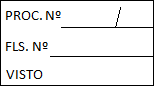 AVISO      DE      LICITAÇÃO                             A PREFEITURA MUNICIPAL DE APERIBÉ/RJ torna público aos interessados que realizará em sua sede, no Setor de Licitação, situado na Rua Vereador Airton Leal Cardoso, nº 01 – Bairro Verdes Campos, Aperibé/RJ, a Licitação na modalidade PREGÃO PRESENCIAL nº 006/2022-FMAS, do tipo menor preço, com processamento e julgamento no dia 20 de abril de 2022 às 13:00 h, conforme processo nº 0014/2022 – FMAS. OBJETO: “REGISTRO DE PREÇOS PARA FUTURA E EVENTUAL AQUISIÇÃO DE COMBUSTÍVEL (GASOLINA COMUM E ÓLEO DIESEL S10) PARA OS VEÍCULOS DO FUNDO MUNICIPAL DE ASSISTÊNCIA SOCIAL”Critério de julgamento: Maior Desconto Percentual.Os interessados poderão retirar o Edital no Setor de Licitação da Prefeitura Municipal de Aperibé (mediante permuta de 01 resma de papel A4) ou no site: www.aperibe.rj.gov.br/licitacao, bem como obter todas as informações necessárias sobre a Licitação, no horário de 12:00 hs as 17:00 hs de segunda a sexta-feira ou e-mail licitacaoaperibe@gmail.com.Aperibé/RJ, 05 de abril de 2022.Marcos Paulo dos Santos MontozoPregoeiro